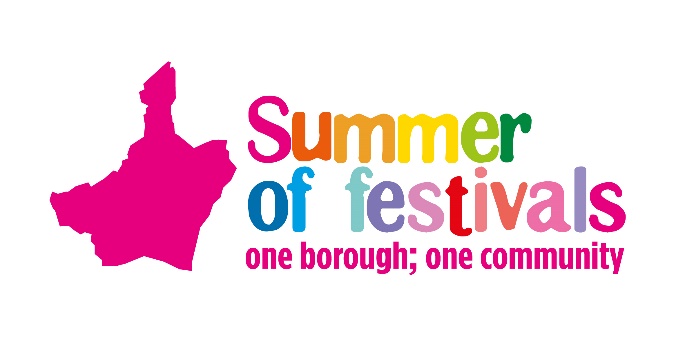 One Borough Festival, Valence Park, Dagenham, 27 July 2024, 12pm to 7pmClassic Car Show Booking FormYou are invited to exhibit your classic car at the One Borough Festival on Saturday 27 July at Valence Park, Dagenham, RM8 3EU.Cars and vehicles manufactured before 2000 are deemed as a classic vehicles. We welcome cars, bikes, military, emergency or transport vehicles plus tractors and machinery.  Please read our site rules before booking however these will be re-issued before you attend. After the deadline you will receive confirmation of your space including important event information and site rules. For the safety of the public, vehicles need to be on site by 11am and will not be allowed to leave the site before 4pm. From 4pm and when safe to do so, as approved by the site manager/event management team, cars will be escorted out by security. Please complete and return by 12 July. Please bring proof of your motor insurance on the day.Contact us if needed on 07977 018821. Return by email to summeroffestivals@lbbd.gov.uk or by postEvents Team, Barking Town Hall, 1 Town Square, Barking, Essex, IG11 7LUExhibitor DetailsVehicle DetailsUltra Low Emission Zone (ULEZ)Historic vehiclesTwo categories of historic vehicles are exempt from ULEZ:All vehicles built before 1 January 1973Vehicles over 40 years old that have been successfully registered with the DVLA for a historic vehicle tax classIf your vehicle meets the above criteria but is registered outside the UK, it is also exempt.*taken from TfL’s website 2024If your classic vehicle falls outside of the above criteria and you would still like to attend, please tick the box below and we will cash reimburse your ULEZ charge on the day (£12.50). Proof of payment will be required to show you have paid the ULEZ charge to bring your classic car to the event. This will be on a ‘first come, first served’ basis due to limited budget.I need reimbursing as my classic vehicle is not exempt from ULEZ charges Name/s Club AddressTelephoneMobileEmailMakeModelYearPlease tick the applicable section/sPre 1950s1950-591960-691970-791980-891990-1999Please tick the applicable section/sPlease tick the applicable section/sSports & convertibleAmericanKit & Custom or ReplicaCommercialMilitaryEmergency vehicle/otherPlease tick the applicable section/sFun fact or information about vehicle, model or make